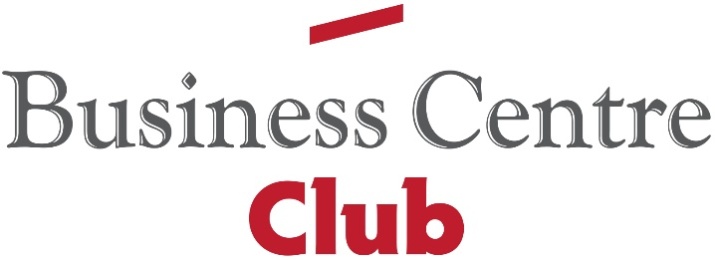 Sytuacja osób z niepełnosprawnościami na rynku pracy nadaL jest ZŁA. - KOMENTARZ BCCSytuacja osób z niepełnosprawnościami na rynku pracy nada nie jest dobra. Podobnie wygląda sytuacja dostępnością do ochrony zdrowia, kultury czy transportu. Mieniony tydzień w Sejmie upłynął pod znakiem pracy nad zmianami ustaw. Osoby                               z niepełnosprawnościami mają mieć zapewniony szerszy dostęp do narzędzi technologicznych takich jak komputery, telefony czy czytniki. Poprawiona ma zostać także dostępność do edukacji i ochrona zdrowia. Kiedy to nastąpi?Na kwietniowym posiedzeniu Komisji Polityki Społecznej i Rodziny w Sejmie przedstawiono wyniki prac powołanego 7 lat temu przez Prezesa Rady Ministrów- Międzyresortowego Zespołu do spraw Opracowania Systemu Orzekania o Niepełnosprawności oraz Niezdolności do Pracy. Dyrektor Biura Pełnomocnika Rządu ds. Osób Niepełnosprawnych- Krzysztof Kosiński                 zreferował opracowany przez Zespół materiał. Z przedstawionych informacji wynika że, zgodnie z Zarządzeniem nr 6 Prezesa Rady Ministrów z dn. 2 lutego 2017r. powołano Międzyresortowy Zespół do spraw Opracowania Systemu Orzekania o Niepełnosprawności oraz Niezdolności do Pracy. Natomiast zgodnie z Zarządzeniem nr 53 Prezesa Rady Ministrów z dn. 20 kwietnia 2018r. zakończono prace tego Zespołu.- Zakres wypracowanych prac był znikomy. Nie podjęto prac przyjęcia metodologii orzecznictwa na podstawie klasyfikacji ICF. Obecny skład Rządu i organizacji z nim związany odkrywa kolejne zaległe sprawy które nie były procedowane. To co jest zaskakująco przykre to fakt że, na posiedzeniu Komisji Polityki Społecznej i Rodziny w dn. 22.04.2024r. gdzie przedstawiano wyniki prac Międzyresortowego Zespołu do spraw Opracowania Systemu Orzekania o Niepełnosprawności oraz Niezdolności do Pracy, nie było obecnych przedstawicieli Organizacji Pozarządowych. Na posiedzeniu obecni byli przede wszystkim rodzice i opiekunowie osób z niepełnosprawnościami a dyskusje dotyczyły głównie spraw indywidualnych. - podkreśla Anna Maria Dukat, ekspert BCC ds. niepełnosprawności                            i polityki senioralnej.- Obecnie funkcjonujący system orzekania o niepełnosprawności jak również proces podejmowania decyzji o niezdolności do pracy jest przestarzały, niedostosowany i wymaga pilnych i gruntownym zmian. Zgodnie z logiką, pracodawcy nie powinni oczekiwać na odgórnie przyjęte ustawowo rozwiązania. - dodaje ekspertka BCC.Rząd i podległe mu jednostki zapoznają się z ogromnymi zaległościami, pozostawionymi przez poprzednią władzę i jak najszybciej podjąć prace racjonalizujące prawo.W czasie posiedzenia Komisji Polityki Społecznej i Rodziny odbyło się pierwsze czytanie rządowego projektu ustawy o zmianie ustawy o wspieraniu rodziny i systemie pieczy zastępczej oraz ustawy o promocji zatrudnienia i instytucjach rynku pracy. Proponowane zmiany przewidują zwiększenie maksymalnej kwoty środków z Funduszu Pracy przeznaczonych na dofinansowanie zadań własnych jednostek samorządu terytorialnego w obszarze wspierania rodziny i systemu pieczy zastępczej, w szczególności przez dofinansowanie wynagrodzeń osób pełniących funkcję rodzin zastępczych zawodowych i prowadzących rodzinne domy dziecka. Projekt przekazano do III czytania i jest procedowany.Komisja Polityki Społecznej i Rodziny i współpracująca z nią Komisja Gospodarki i Rozwoju, rozpatrywano rządowy projekt ustawy o zmianie ustawy o systemie ubezpieczeń społecznych oraz niektórych innych ustaw (druk nr 275). - Toczyły się zawzięte dyskusje dotyczące tzw. „wakacji przedsiębiorców od składek ZUS”. - Problemem dla wielu firm jest znaczny wzrost wysokości kwot składek. Wysokość tych opłat znacznie ogranicza możliwość rozwoju przedsiębiorstw, a niejednokrotnie powoduje ich zamknięcie. W najgorszej sytuacji są MSP a szczególnie Mikroprzedsiębiorstwa.                              - podsumowuje Anna, Maria Dukat.Ekspertka BCC wskazuje na inne istotne problemy takie jak: źródła finansowania wakacji składkowych”,którego mogą nie rozwiązać wskazywane rozwiązania takie jak: dofinansowanie z budżetu Państwa oraz legalnie przyjęte zwolnienie przedsiębiorców                   z wpłacania składek. Nie ma także, klarownej decyzji, jak długo takie „wakacje…” miałyby trwać: 1, 2 czy 3 miesiące?Na kwietniowych posiedzeniach rozpatrywano także obywatelski projektu ustawy o zmianie ustawy o emeryturach i rentach z Funduszu Ubezpieczeń Społecznych oraz niektórych innych ustaw w celu wprowadzenia renty wdowiej (druk nr 32). Tutaj także nie zapadły żadne kluczowe decyzje. Prace nad rentą wdowią nadal trwają.- Nie jest korzystnym aby prace w Sejmie i Senacie były prowadzone w charakterze korporacyjnym, ponieważ szybkość podejmowania decyzji wprowadza chaos i prowadzi do niedopracowań rozwiązań ustawodawczych. - podkreśla ekspertka BCC.Kontakt:Agencja Open Minded Group pr@openmindedgroup.plRenta Stefanowska (BCC): renata.stefanowska@bcc.plwww.bcc.org.pl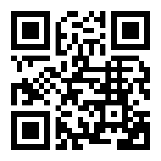 Business Centre Club to największa w kraju ustawowa organizacja indywidualnych pracodawców. Członkowie Klubu zatrudniają ponad 400 tys. pracowników, przychody firm to ponad 200 miliardów złotych, a siedziby rozlokowane są w 250 miastach. Na terenie Polski działają 22 loże regionalne. Do BCC należą przedstawiciele wszystkich branż, międzynarodowe korporacje, instytucje finansowe i ubezpieczeniowe, firmy telekomunikacyjne, najwięksi polscy producenci, uczelnie wyższe, koncerny wydawnicze i znane kancelarie prawne. Członkami BCC – klubu przedsiębiorców są także prawnicy, dziennikarze, naukowcy, wydawcy, lekarze, wojskowi i studenci. Business Centre Club w mediach społecznościowych: LinkedIn >Facebook >Twitter >